Curriculum CommitteeDraft Agenda San Diego Miramar College May 17, M-102 + Zoom, 2:30-4:30pm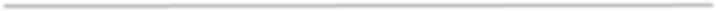 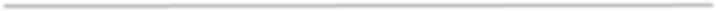 Approved: (date)Members: Najah Abdelkader, Jon Avila, Matthew Cain, Paul Chlapecka, Evelyn Escalante-Ruiz, Isabella Feldman, MaryAnn Guevarra, Michael Odu, Mara Palma-Sanft, Wayne Sherman, Alex Stiller-ShulmanPermanent Guests: Max Moore, Kelly MorelewskiGuests:Melanie Cordero, Meilani Peleti, Sharilyn WilsonVacancies: Liberal Arts Faculty (1), Student (1)Call to Order/IntroductionsApproval of Consent AgendaApproval of AgendaXI.C FYIs AS Degree and Fire Academy Curriculum [moved to here]FIPT 100D Fire Department Testing Procedures (Change Title to Fire Academy Preparation and Exam Prep)FIPT 100F Fire Academy Fitness, Conditioning, Health and WellnessFIPT 170 Fire Fighter 1A - Structural FirefightingFIPT 171 Fire Fighter 1B - Hazardous Materials First Responder Awareness and OperationsFIPT 172 Fire Fighter 1C - Wildland FirefightingFIPT 173 Skills Review / ExamFIPT 174 Common Passenger Vehicle Rescue TechnicianFIPT 175 Fire Fighter 2A - Structural FirefightingFIPT 352A Fire Inspector 2A: Fire Prevention Administration FireFIPT 352B Fire Inspector 2B: Fire and Life Safety RequirementsFIPT 352C Fire Inspector 2C: Inspecting New and ExistingFIPT 352D Fire Inspector 2D: Hazardous Materials Operations and ProcessApproval of Minutes – May 3, 2023Course Proposals:Award Proposals:Subject Area IndicatorsOtherNext Scheduled Meeting                         Wednesday, September 6, 2023 – 2:30pmFYIsEthnic Studies GE RequirementAB 928 Singular GE PathwayAS Degree and Fire Academy Curriculum [moved from here]Confirming meeting dates for 2023-2024 academic yearReports1. Vice President of Instruction2. Evaluators3. Articulation Office4. Curriculum ChairRoundtableAdjournmentConsent AgendaFYIsNew coursesCourse activationsCourse deactivationsDSPS 021 Accessible Computing LabCity, Mesa (Miramar-originating)Course reactivationsDistance education at CityDistance education at MesaNew awardsEconomics Certificate of AchievementCity (City-Originating)Fundamentals of Business Certificate of PerformanceCity (City-Originating)Award deactivationsBusiness Administration Associate of Science DegreeCity (City-Originating)Core Curriculum Certificate of PerformanceCity (City-Originating)Cybersecurity Specialist Certificate of Performance City Program DeactivationCity (City-Originating)German Associate of Arts DegreeCity (City-Originating)Award revisionsGeneral Atomics CNC Machine Technician Apprenticeship Associate of Science DegreeCity (City-Originating)General Atomics Electrical Specialist Apprenticeship Associate of Science DegreeCity (City-Originating)Subject Area Indicators#1New Courses2Activations3 Deactivations5 RevisionsBLAS 100 Introduction to Black StudiesCity, Mesa, Miramar (Mesa-originating)BLAS 104 Black PsychologyCity, Mesa, Miramar (Mesa-originating)BLAS 140A History of the U.S., Black PerspectivesCity, Mesa, Miramar (Mesa-originating)BLAS 140B History of the U.S., Black PerspectivesCity, Mesa, Miramar (Mesa-originating)BLAS 155 African American LiteratureCity, Mesa, Miramar (Mesa-originating)PARA 100 Legal ProceduresMiramar (Miramar-originating)PARA 270 Paralegal Internship / Work ExperienceMiramar (Miramar-originating)#1New Awards2Deactivations3Revisions